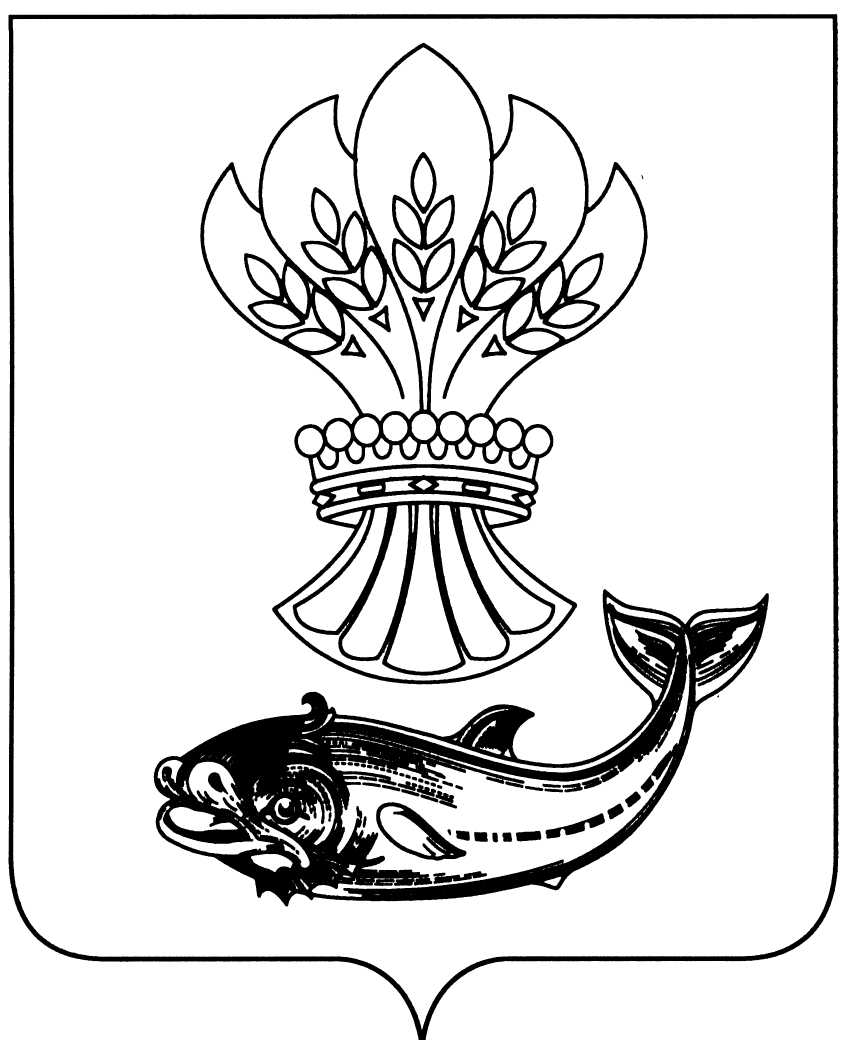 АДМИНИСТРАЦИЯПАНИНСКОГО МУНИЦИПАЛЬНОГО РАЙОНАВОРОНЕЖСКОЙ ОБЛАСТИП О С Т А Н О В Л Е Н И Еот 15.09.2021 № 320р.п. ПаниноВ соответствии с Федеральным законом от 21.12.1994 № 68-ФЗ   «О защите населения и территорий от чрезвычайных ситуаций природного  и техногенного характера», Указом Президента Российской Федерации  от 11.05.2020 № 316 «Об определении порядка продления действия мер по обеспечению санитарно-эпидемиологического благополучия населения  в субъектах Российской Федерации в связи с распространением  новой коронавирусной инфекции (COVID-19)», указами губернатора Воронежской области от 20.03.2020 № 113-у «О введении в Воронежской области режима повышенной готовности для органов управления и сил Воронежской территориальной подсистемы единой государственной системы предупреждения и ликвидации чрезвычайных ситуаций» и                           от 15.09.2021 № 170-у «О внесении изменений в указ губернатора Воронежской области от 13.05.2020 № 184-у» администрация Панинского муниципального района Воронежской области п о с т а н о в л я е т:1. Внести в подпункт «г» пункта 2 постановления администрации Панинского муниципального района Воронежской области от 13.05.2020 № 177-п  «О продлении действия мер по обеспечению санитарно-эпидемиологического благополучия населения в Панинском муниципальном районе Воронежской области в связи с распространением новой коронавирусной инфекции (COVID-19)» (в редакции постановлений администрации Панинского муниципального района Воронежской области от 20.05.2020 № 192, от 22.05.2020 № 202, от 03.06.2020 № 211, от 11.06.2020 № 227, от 19.06.2020 № 249, от 26.06.2020 № 254, от 30.06.2020 № 258, от 03.07.2020 № 261, от 07.07.2020 № 265, от 10.07.2020 № 283, от 16.07.2020 № 300, от 23.07.2020 № 311, от 03.08.2020 № 319, от 14.08.2020 № 344, от 28.08.2020 № 359, от 07.09.2020 № 371, от 21.09.2020 № 390, от 25.09.2020 № 403, от 09.10.2020 № 428, от 23.10.2020 № 452, от 06.11.2020 № 476, от 25.11.2020 № 494, от 26.11.2020 № 495, от 04.12.2020 № 517, от 26.12.2020 № 547, от 29.01.2021 № 23, от 12.02.2021 № 50, от 26.02.2021 № 60, от 04.03.2021 № 69, от 25.05.2021 № 183, от 22.06.2021 № 221, от 30.06.2021 № 241, от 13.07.2021 № 258, от 20.08.2021 № 299) следующие изменения:1.1. В абзаце седьмом цифры «50» заменить цифрами «80». 1.2. В абзаце восьмом цифры «50» заменить цифрами «80».2. Опубликовать настоящее постановление в официальном периодическом печатном издании Панинского муниципального района Воронежской области «Панинский муниципальный вестник» и разместить на официальном сайте администрации Панинского муниципального района Воронежской области в информационно-телекоммуникационной сети «Интернет».3. Настоящее постановление вступает в силу с 01 октября 2021 года.4. Контроль за исполнением настоящего постановления оставляю                             за собой.Исполняющий обязанности главыПанинского муниципального района                                            В.В. СолнцевО внесении изменений в постановление администрации Панинского муниципального района Воронежской области от 13.05.2020 № 177-п «О продлении действия мер   по обеспечению санитарно-эпидемиологического благополучия населения в Панинском муниципальном районе Воронежской области в связи с распространением новой коронавирусной инфекции (COVID-19)» (в редакции постановлений                         администрации Панинского муниципального района Воронежской области от 20.05.2020 № 192, от 22.05.2020 № 202, от 03.06.2020 № 211, от 11.06.2020         № 227, от 19.06.2020 № 249, от 26.06.2020 № 254, от 30.06.2020 № 258, от 03.07.2020 № 261, от 07.07.2020 № 265, от 10.07.2020 № 283, от 16.07.2020 № 300, от 23.07.2020 № 311, от 03.08.2020 № 319, от 14.08.2020 № 344, от 28.08.2020 № 359, от 07.09.2020 № 371, от 21.09.2020 № 390, от 25.09.2020 № 403, от 09.10.2020 № 428, от 23.10.2020 № 452, от 06.11.2020 № 476, от 25.11.2020 № 494, от 26.11.2020 № 495, от 04.12.2020 № 517, от 26.12.2020 № 547, от 29.01.2021 № 23, от 12.02.2021 № 50, от 26.02.2021                  № 60, от 04.03.2021 № 69, от 25.05.2021                         № 183, от 22.06.2021 № 221, от 30.06.2021 № 241, от 13.07.2021 № 258, от 20.08.2021 № 299)